Student Satisfaction Survey (2020-2021) Report Summary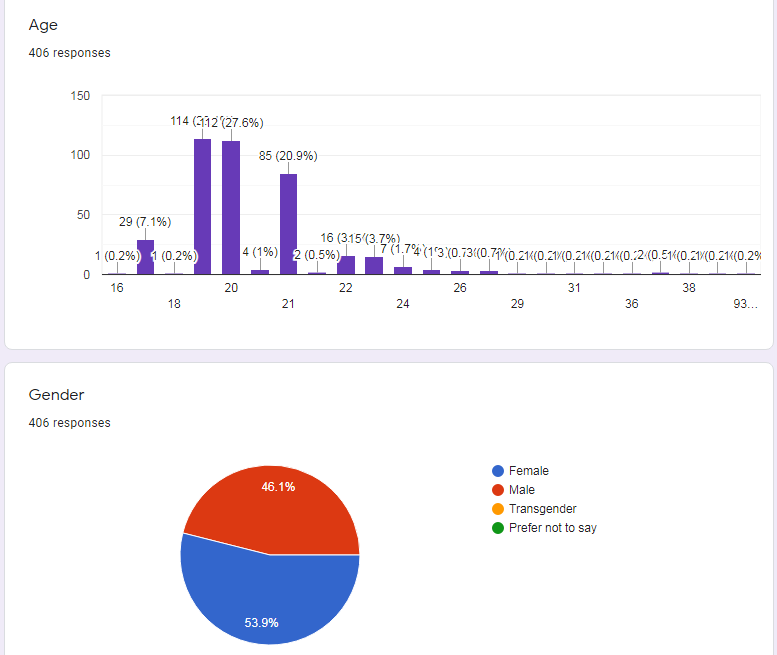 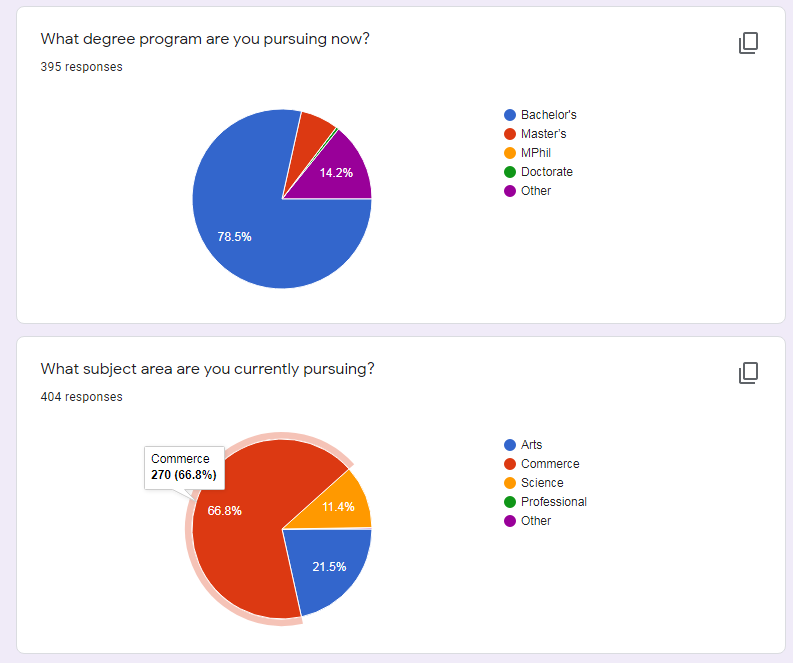 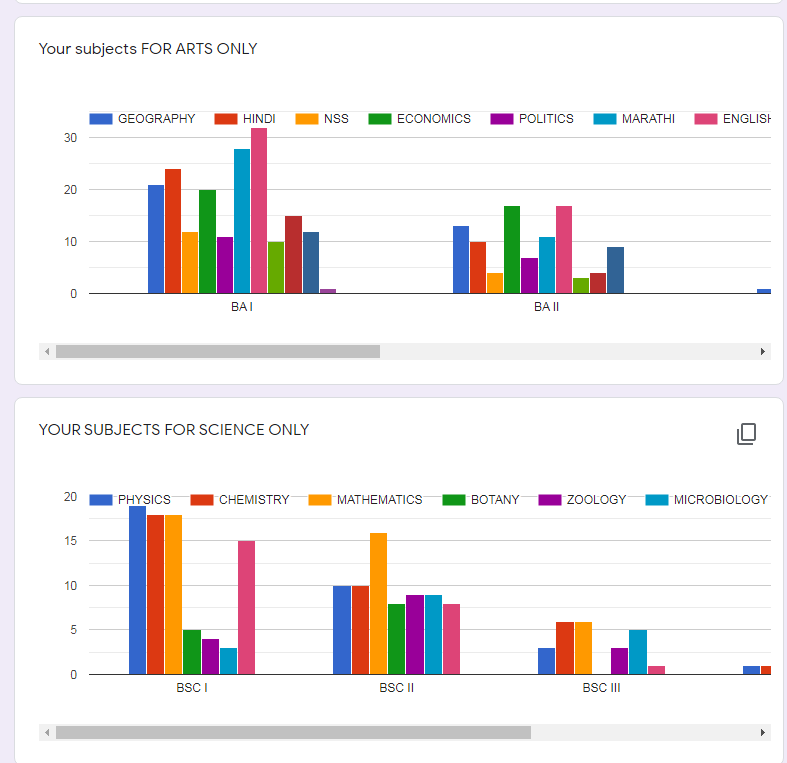 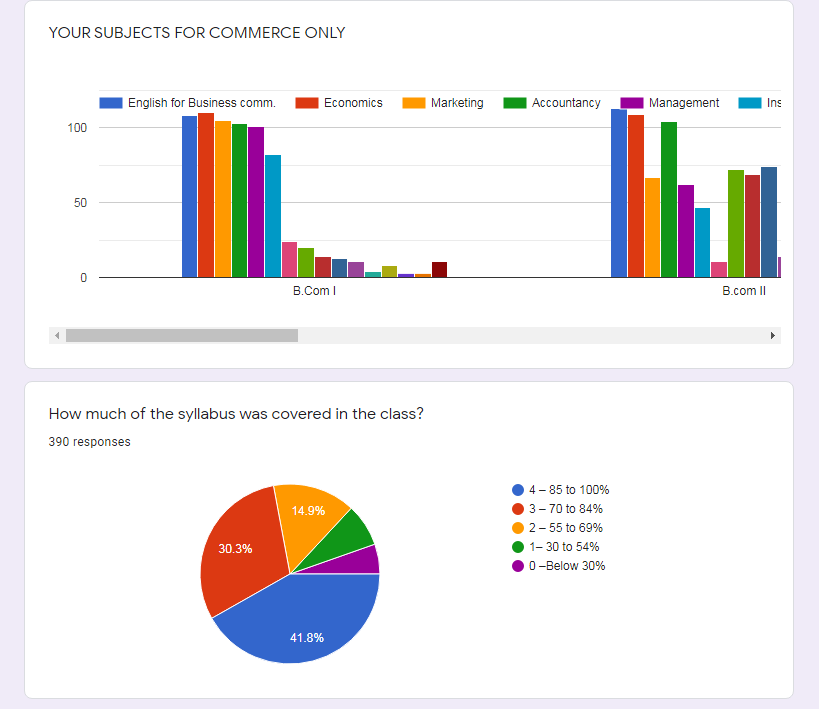 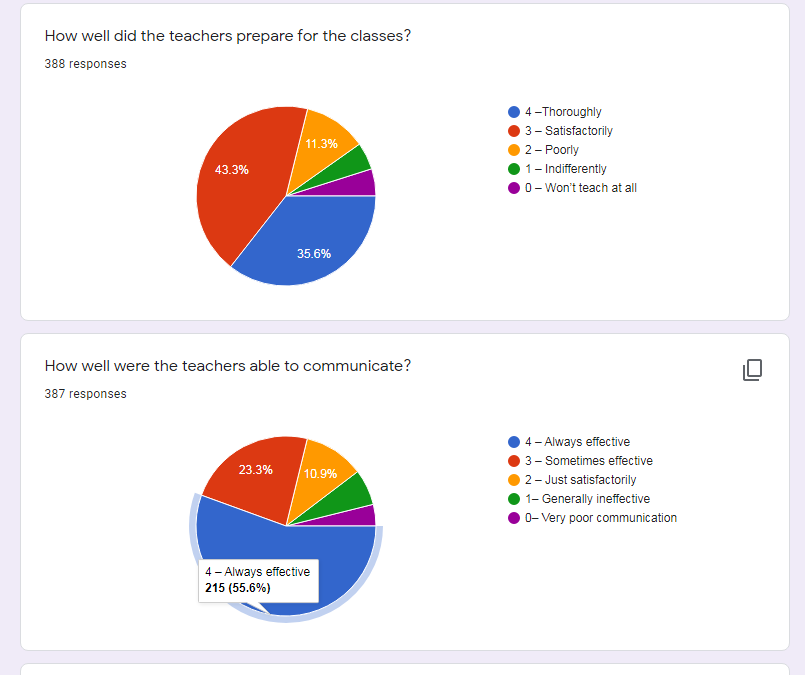 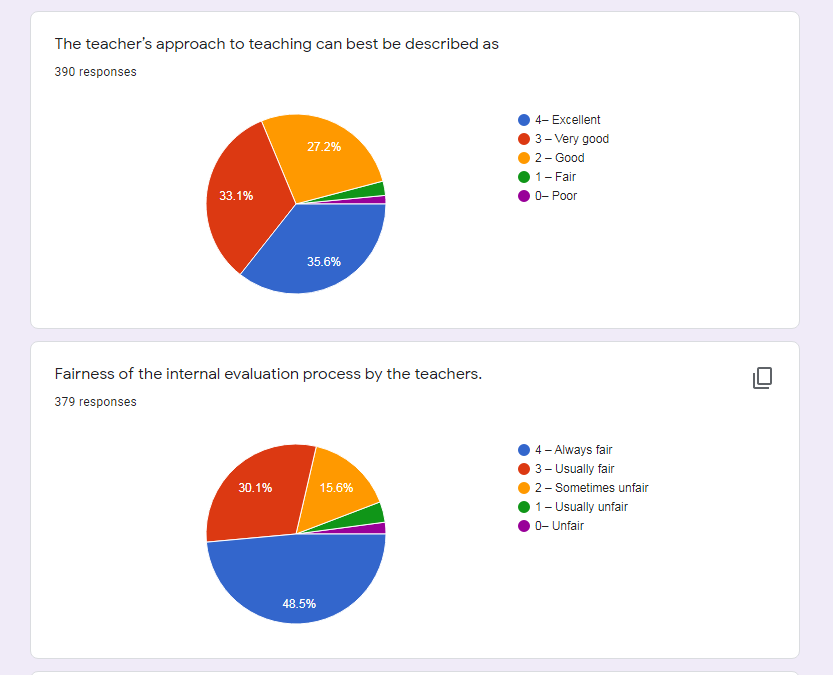 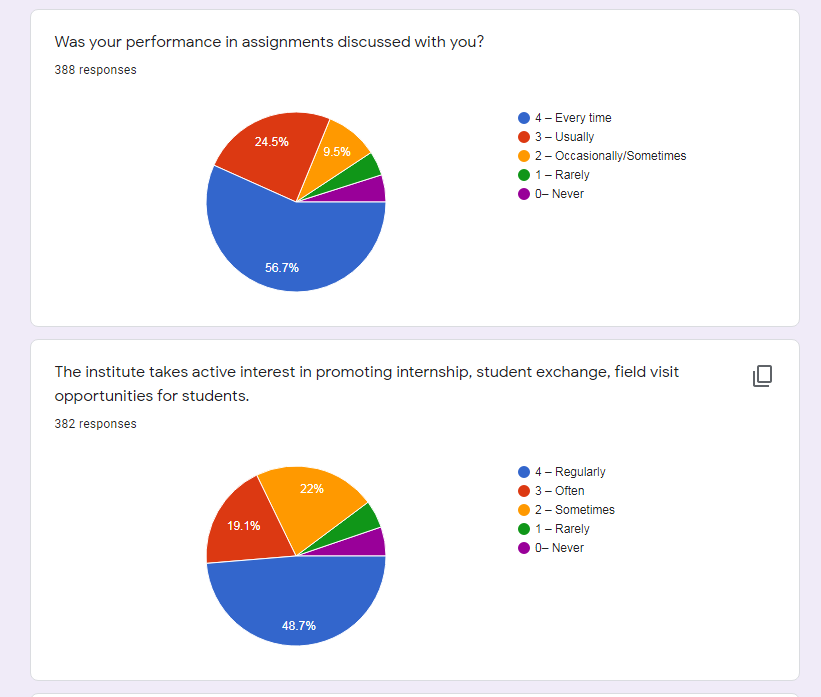 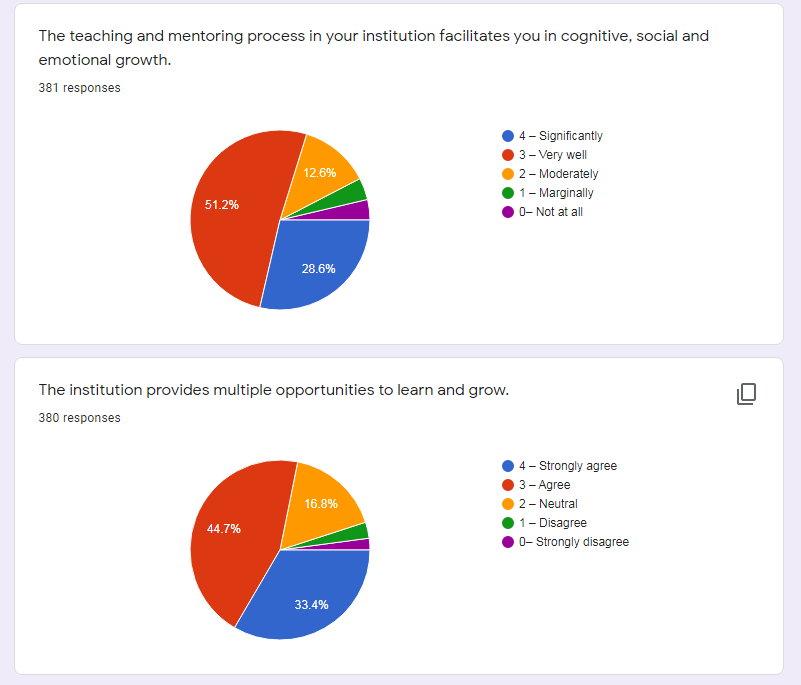 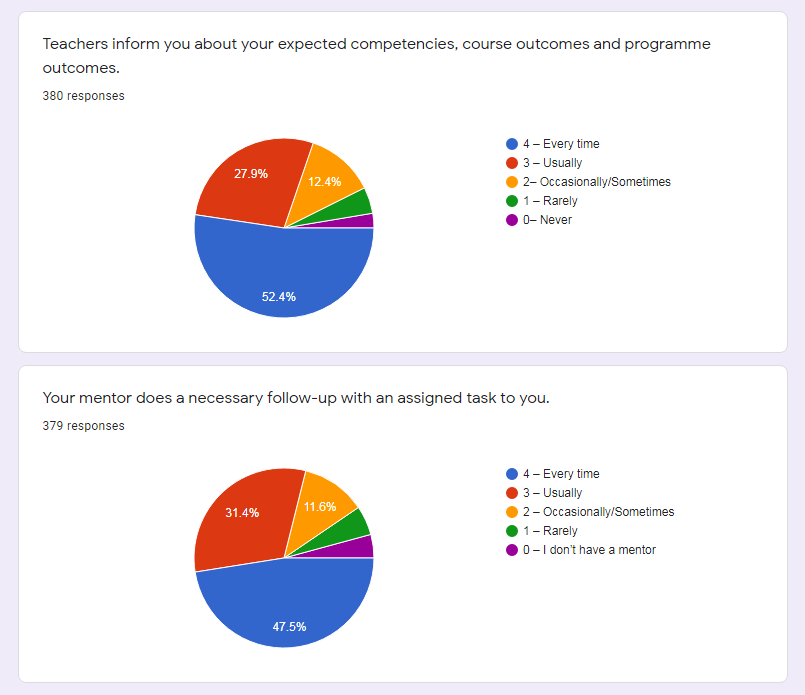 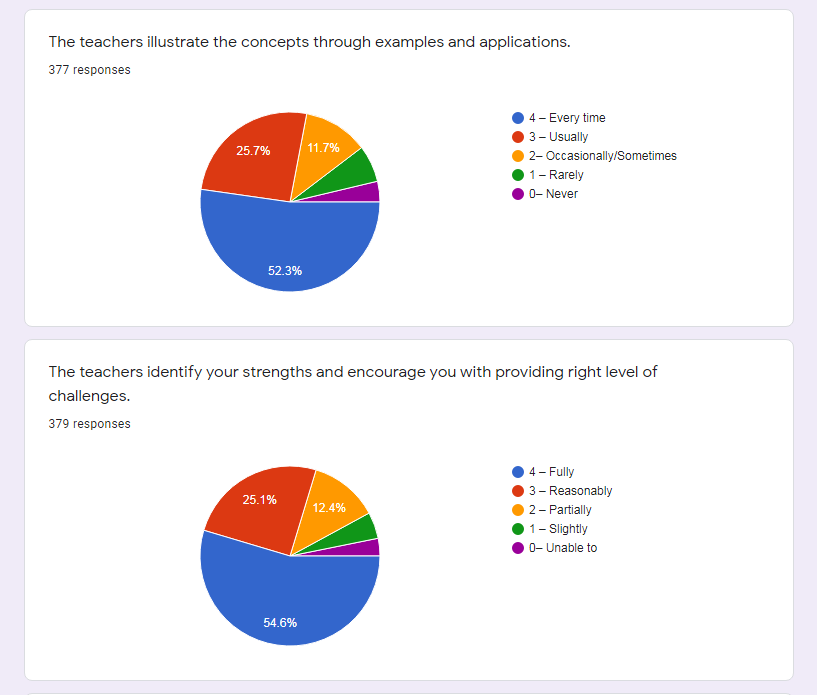 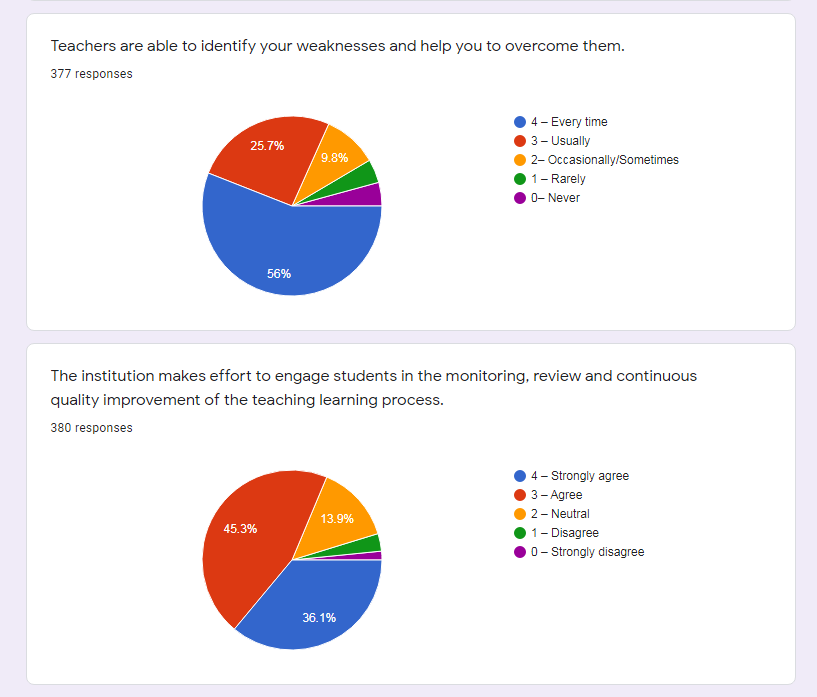 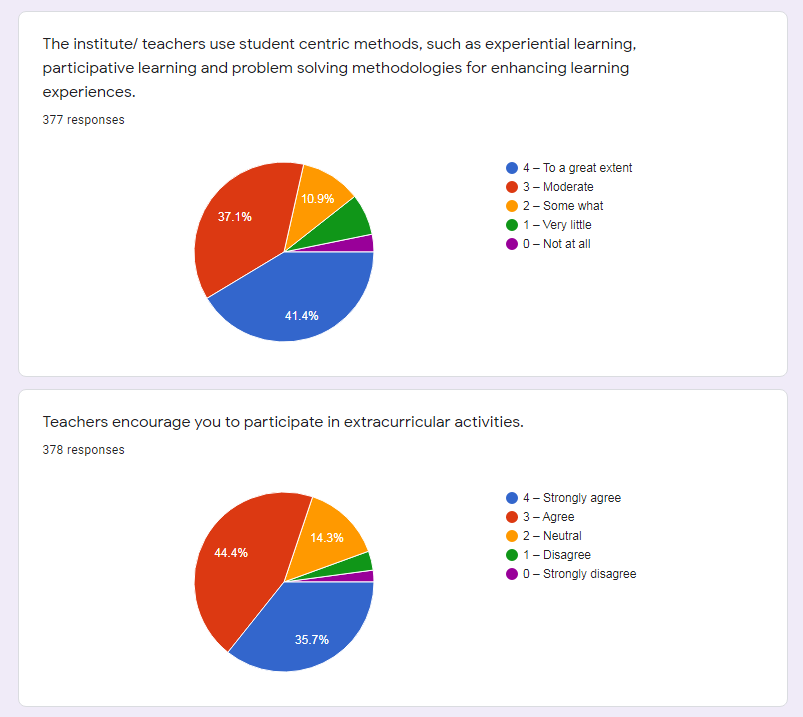 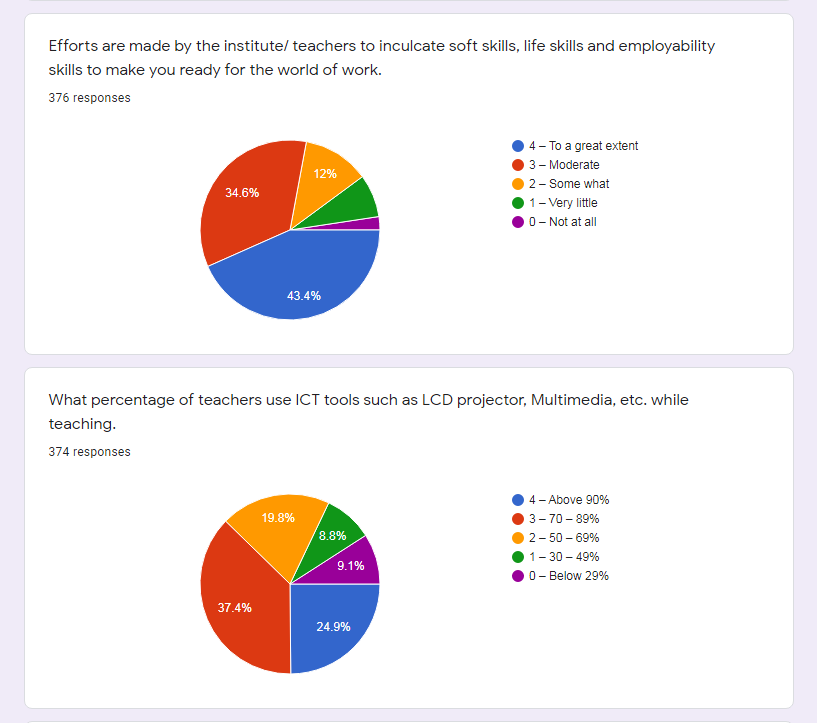 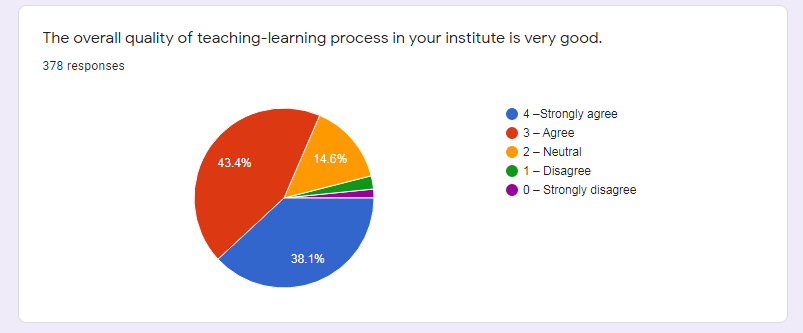 